NORTH WIND HORSE FARM    COVID-19 RULES        AND        RELEASE FORM1 FORM PER PARTICIPANT-RIDER/GROOM/COACH/1PARENT IF MINORRead and Initial___ No spectators: only 1 groom, 1 coach, 1 parent if rider is a minor.___ Practice social Distancing – stay 6 ft away from anyone outside your group.___ Face Masks to be worn at all times when not mounted on a horse.        You will not be penalized for choosing to wear a mask while riding.___ My temperature is below 99.5F ___ I have not had any COVID-19 symptoms or been in contact with anyone who has               Tested positive in the last 2 weeks.____ Your temperature may be taken on arrival.___ Wash or Sanitize hands often.____ I acknowledge the inherent risks associated with horseback riding and I am participating at my own risk. I hereby assume this risk and further do release and hold harmless and indemnify North Wind Horse Farm and it’s owners, organizers, judges, and officials, their officers, agents, employees and volunteers, the host of this event or horse show and the owners of any property on which the event or show is being held, from all liability for negligence or any responsibility for accidents, damage, injury or illness to myself, owners, lessee, trainers, handlers, riders, grooms, employees, attendants, spectators, or any other person or property whatsoever including the horse or horses which I will compete at this event or show.By entering and signing all forms I agree to the above statement.If I am a parent or guardian of a junior exhibitor, I consent to the minor’s participation and agree to the above statement.__________________       ________________       __________________ Rider’s signature                                       Parent or Guardian signature         Owner’s signature ___________________________         _______________________           __________________________Print Name                                                 Print Name                                        Print NameNorth Wind Horse Farm 
2496 Bruynswick Road 
Wallkill, NY 12589 Opening Date: Aug 15th                                               North Wind Horse Farm 
2496 Bruynswick Road 
Wallkill, NY 12589 Opening Date: Aug 15th                                               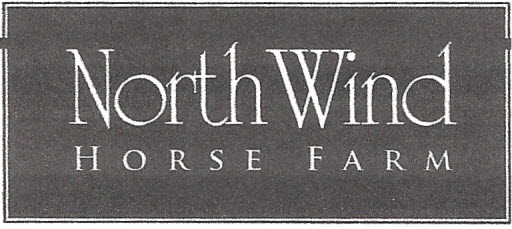 Sunday, September 19, 2021Sunday, September 19, 2021Sunday, September 19, 2021 Rosemary Budney (845) 744-5584 
nwhf@frontiernet.net 
northwindhorsefarm.com Closing Date: Sept 12 th Rosemary Budney (845) 744-5584 
nwhf@frontiernet.net 
northwindhorsefarm.com Closing Date: Sept 12 th Judge: Krystal Wilt L with Distinction Judge: Krystal Wilt L with Distinction“USDF Regional Schooling Show Awards Program Participating Competition”“USDF Regional Schooling Show Awards Program Participating Competition”“USDF Regional Schooling Show Awards Program Participating Competition”“USDF Regional Schooling Show Awards Program Participating Competition”           Show begins at: 9:00INTRO1.  Intro Test A2.  Intro Test B*3. Intro Test CTRAINING LEVEL4.  Training Level Test 15.  Training Level Test 26.  Training Level Test 3* FIRST LEVEL7.  First Level Test 1 8   First Level Test 2 9.  First Level Test 3* SECOND LEVEL10.  Second Level Test 1 11.  Second Level Test 2 12.  Second Level Test 3*INTRO1.  Intro Test A2.  Intro Test B*3. Intro Test CTRAINING LEVEL4.  Training Level Test 15.  Training Level Test 26.  Training Level Test 3* FIRST LEVEL7.  First Level Test 1 8   First Level Test 2 9.  First Level Test 3* SECOND LEVEL10.  Second Level Test 1 11.  Second Level Test 2 12.  Second Level Test 3*INTRO1.  Intro Test A2.  Intro Test B*3. Intro Test CTRAINING LEVEL4.  Training Level Test 15.  Training Level Test 26.  Training Level Test 3* FIRST LEVEL7.  First Level Test 1 8   First Level Test 2 9.  First Level Test 3* SECOND LEVEL10.  Second Level Test 1 11.  Second Level Test 2 12.  Second Level Test 3*INTRO1.  Intro Test A2.  Intro Test B*3. Intro Test CTRAINING LEVEL4.  Training Level Test 15.  Training Level Test 26.  Training Level Test 3* FIRST LEVEL7.  First Level Test 1 8   First Level Test 2 9.  First Level Test 3* SECOND LEVEL10.  Second Level Test 1 11.  Second Level Test 2 12.  Second Level Test 3*13. USEF Test of Choice14. USEA Test of Choice15. Western Dressage (WDAA test of choice)16. Dressage Equitation17. Prix Caprilli 118. Prix Caprilli 2*Qualifing classes for the HVDS Championship Show are the highest test of the level except Intro level (test B qualifys) Two scores of 60% or higher at two different showsScores will be submitted to the USDF for the Regional Schooling Show Awards Program. Riders must submit a $35.00  nominating fee directly to the USDF  to enroll in the awards program.Management reserves the right to cancel, split or combineclasses as necessary.13. USEF Test of Choice14. USEA Test of Choice15. Western Dressage (WDAA test of choice)16. Dressage Equitation17. Prix Caprilli 118. Prix Caprilli 2*Qualifing classes for the HVDS Championship Show are the highest test of the level except Intro level (test B qualifys) Two scores of 60% or higher at two different showsScores will be submitted to the USDF for the Regional Schooling Show Awards Program. Riders must submit a $35.00  nominating fee directly to the USDF  to enroll in the awards program.Management reserves the right to cancel, split or combineclasses as necessary.13. USEF Test of Choice14. USEA Test of Choice15. Western Dressage (WDAA test of choice)16. Dressage Equitation17. Prix Caprilli 118. Prix Caprilli 2*Qualifing classes for the HVDS Championship Show are the highest test of the level except Intro level (test B qualifys) Two scores of 60% or higher at two different showsScores will be submitted to the USDF for the Regional Schooling Show Awards Program. Riders must submit a $35.00  nominating fee directly to the USDF  to enroll in the awards program.Management reserves the right to cancel, split or combineclasses as necessary.Entries:Entries:Entries:FeesClass Fee: $30.00 per class / Office Fee: $10.00 for each horse/rider combinationLate Entry Fee: $10.00 per class / Returned Check Fee: $50.00Class Fee: $30.00 per class / Office Fee: $10.00 for each horse/rider combinationLate Entry Fee: $10.00 per class / Returned Check Fee: $50.00Class Fee: $30.00 per class / Office Fee: $10.00 for each horse/rider combinationLate Entry Fee: $10.00 per class / Returned Check Fee: $50.00Class Fee: $30.00 per class / Office Fee: $10.00 for each horse/rider combinationLate Entry Fee: $10.00 per class / Returned Check Fee: $50.00Class Fee: $30.00 per class / Office Fee: $10.00 for each horse/rider combinationLate Entry Fee: $10.00 per class / Returned Check Fee: $50.00Class Fee: $30.00 per class / Office Fee: $10.00 for each horse/rider combinationLate Entry Fee: $10.00 per class / Returned Check Fee: $50.00AwardsRibbons awarded 1st through 6rd place / Junior & Adult High Point awards.Ribbons awarded 1st through 6rd place / Junior & Adult High Point awards.Ribbons awarded 1st through 6rd place / Junior & Adult High Point awards.Ribbons awarded 1st through 6rd place / Junior & Adult High Point awards.Ribbons awarded 1st through 6rd place / Junior & Adult High Point awards.Ribbons awarded 1st through 6rd place / Junior & Adult High Point awards.RefundsRefunds given prior to closing date: September 12th (less office fee).Refunds given prior to closing date: September 12th (less office fee).Refunds given prior to closing date: September 12th (less office fee).Refunds given prior to closing date: September 12th (less office fee).Refunds given prior to closing date: September 12th (less office fee).Refunds given prior to closing date: September 12th (less office fee).ArenasTests will be ridden in Outdoor sand arena/ Indoor arena will be used for warm-up. Tests will be ridden in Outdoor sand arena/ Indoor arena will be used for warm-up. Tests will be ridden in Outdoor sand arena/ Indoor arena will be used for warm-up. Tests will be ridden in Outdoor sand arena/ Indoor arena will be used for warm-up. Tests will be ridden in Outdoor sand arena/ Indoor arena will be used for warm-up. Tests will be ridden in Outdoor sand arena/ Indoor arena will be used for warm-up. StallsHealth
Scores

Payment
TimesStalls are not available.Equine proof of vaccination of EIV, EHV 1 and EHV 4 and Negative Coggins required.COVID-19 form and release must be signed and presented on arrival.Scores earned at this show may be eligible for the USDF Regional Schooling Show 
Awards Program provided that all award requirements are met and HVDS championship show.Entry must be accompanied by a check made payable to North Wind Horse Farm. 
Mail entry with payment to: North Wind Horse Farm/ 2496 Bruynswick Road/ Wallkill, New York 12589.Times will be posted on North Wind Horse Farm.com or facebook
NO FOOD AVAILABLE     *    PLEASE PICK-UP AFTER YOUR HORSE   *   DOGS ARE NOT ALLOWEDStalls are not available.Equine proof of vaccination of EIV, EHV 1 and EHV 4 and Negative Coggins required.COVID-19 form and release must be signed and presented on arrival.Scores earned at this show may be eligible for the USDF Regional Schooling Show 
Awards Program provided that all award requirements are met and HVDS championship show.Entry must be accompanied by a check made payable to North Wind Horse Farm. 
Mail entry with payment to: North Wind Horse Farm/ 2496 Bruynswick Road/ Wallkill, New York 12589.Times will be posted on North Wind Horse Farm.com or facebook
NO FOOD AVAILABLE     *    PLEASE PICK-UP AFTER YOUR HORSE   *   DOGS ARE NOT ALLOWEDStalls are not available.Equine proof of vaccination of EIV, EHV 1 and EHV 4 and Negative Coggins required.COVID-19 form and release must be signed and presented on arrival.Scores earned at this show may be eligible for the USDF Regional Schooling Show 
Awards Program provided that all award requirements are met and HVDS championship show.Entry must be accompanied by a check made payable to North Wind Horse Farm. 
Mail entry with payment to: North Wind Horse Farm/ 2496 Bruynswick Road/ Wallkill, New York 12589.Times will be posted on North Wind Horse Farm.com or facebook
NO FOOD AVAILABLE     *    PLEASE PICK-UP AFTER YOUR HORSE   *   DOGS ARE NOT ALLOWEDStalls are not available.Equine proof of vaccination of EIV, EHV 1 and EHV 4 and Negative Coggins required.COVID-19 form and release must be signed and presented on arrival.Scores earned at this show may be eligible for the USDF Regional Schooling Show 
Awards Program provided that all award requirements are met and HVDS championship show.Entry must be accompanied by a check made payable to North Wind Horse Farm. 
Mail entry with payment to: North Wind Horse Farm/ 2496 Bruynswick Road/ Wallkill, New York 12589.Times will be posted on North Wind Horse Farm.com or facebook
NO FOOD AVAILABLE     *    PLEASE PICK-UP AFTER YOUR HORSE   *   DOGS ARE NOT ALLOWEDStalls are not available.Equine proof of vaccination of EIV, EHV 1 and EHV 4 and Negative Coggins required.COVID-19 form and release must be signed and presented on arrival.Scores earned at this show may be eligible for the USDF Regional Schooling Show 
Awards Program provided that all award requirements are met and HVDS championship show.Entry must be accompanied by a check made payable to North Wind Horse Farm. 
Mail entry with payment to: North Wind Horse Farm/ 2496 Bruynswick Road/ Wallkill, New York 12589.Times will be posted on North Wind Horse Farm.com or facebook
NO FOOD AVAILABLE     *    PLEASE PICK-UP AFTER YOUR HORSE   *   DOGS ARE NOT ALLOWEDStalls are not available.Equine proof of vaccination of EIV, EHV 1 and EHV 4 and Negative Coggins required.COVID-19 form and release must be signed and presented on arrival.Scores earned at this show may be eligible for the USDF Regional Schooling Show 
Awards Program provided that all award requirements are met and HVDS championship show.Entry must be accompanied by a check made payable to North Wind Horse Farm. 
Mail entry with payment to: North Wind Horse Farm/ 2496 Bruynswick Road/ Wallkill, New York 12589.Times will be posted on North Wind Horse Farm.com or facebook
NO FOOD AVAILABLE     *    PLEASE PICK-UP AFTER YOUR HORSE   *   DOGS ARE NOT ALLOWED